TVIRTINU Mechanikos fakulteto Studijų prodekanas Gintas Viselga2018 03 19BIOMECHANIKOS INŽINERIJOS KATEDROS PAŽINTINĖS  PRAKTIKOS PROGRAMA Praktikos tikslas	Susipažinti su medicinos, reabilitacijos ir ortopedijos technikos gamybos įmonių struktūra, išleidžiama produkcija, jos projektavimu ir pagrindiniais gamybiniais procesais.Praktikos trukmė 	Praktika atliekama pavasario semestre pagal modulį MEBIB17025. Praktikos laikas ir trukmė – II semestro metu, 15 val.  Praktikos vieta 	Praktika atliekama aplankant eilę įmonių (pvz., UAB „Intersurgical“,  AB „Puntukas“, AB „Ortopedijos technika“, Techninės pagalbos neįgaliesiems centras, UAB „Ortopedijos centras“, UAB „Moog“, Ortopedinių paslaugų kliniką ir kt.).Praktikos programos aprašasPraktikos metų studentai yra supažindinami su medicininės, reabilitacinės ir ortopedinės technikos gamybos įmonių struktūra, išleidžiama produkcija, jos projektavimu ir pagrindiniais gamybiniais procesais, naudojamomis medžiagomis ir įranga. Atlikęs praktiką, kiekvienas studentas paruošia ir pateikia gynimui ataskaitą.Praktikos užduotisAtliekant pažintinę praktiką kiekvienoje aplankytoje įmonėje nagrinėjami šie klausimai:Įmonės istorija;Įmonės išleidžiama produkcija (nomenklatūra, gamybos apimtys);Įmonės struktūra (atskiri padaliniai, jų specializacija);Įmonėje vykdomi projektavimo ir gamybiniai procesai (jų apibūdinimas);Naudojami pagrindiniai gamybiniai įrengimai ir įrankiai (pavadinimai, paskirtis);Produkcijos kokybės kontrolė ir matavimo įrankiai (pavadinimai, paskirtis).Praktikos ataskaita	Atlikęs praktiką, kiekvienas studentas paruošia ir pateikia gynimui ataskaitą. Ataskaitą reikia paruošti A4 formato lapuose 12 pt šriftu, tarp eilučių paliekant tarpą 1,5. Ataskaita apiforminama pagal akademinių darbų apiforminimo reikalavimus.	Ataskaitoje turi būti atsakyta į praktikos užduotyje pateiktus klausimus (apie kiekvieną aplankytą įmonę). Ataskaitos apimtis – apie 30 psl. Brėžiniai, bukletai ir kita informacinio turinio medžiaga pridedama prie ataskaitos, kaip atskiri priedai. Ataskaitos pabaigoje pateikiamos išvados.  	Ataskaita įteikiama katedros praktikos vadovui per dvi paskutines dienas iki praktikos pabaigos. Praktika vertinama (įskaita) atsižvelgiant į ataskaitos kokybę ir studento atsakymus į klausimus. Rekomenduojama literatūra:Gerdžiunas P., Plakys V. Bendrieji akademiniu darbu įforminimo reikalavimai. Vilnius: Technika, 2005. 76 p.A. Šešok. Profesinės praktikos programa ir jos atlikimas. Vilnius: Technika, 2012. 107 p. ISBN 978-609-457-221-0, Skaityti leidinio elektroninį variantą: doi:10.3846/1344-SAutoriaus, parengusio praktikos darbo programą, vardas ir pavardė:Andžela Šešok               (Vardas, pavardė)Biomechanikos inžinerijos katedra1 priedasVILNIAUS GEDIMINO TECHNIKOS UNIVERSITETASmechanikos fakultetasbiomechanikos INŽINERIJOS katedra2Studento vardas, pavardėPAŽINTINĖS PRAKTIKOSATASKAITABiomechanikos studijų programaVilnius, 20185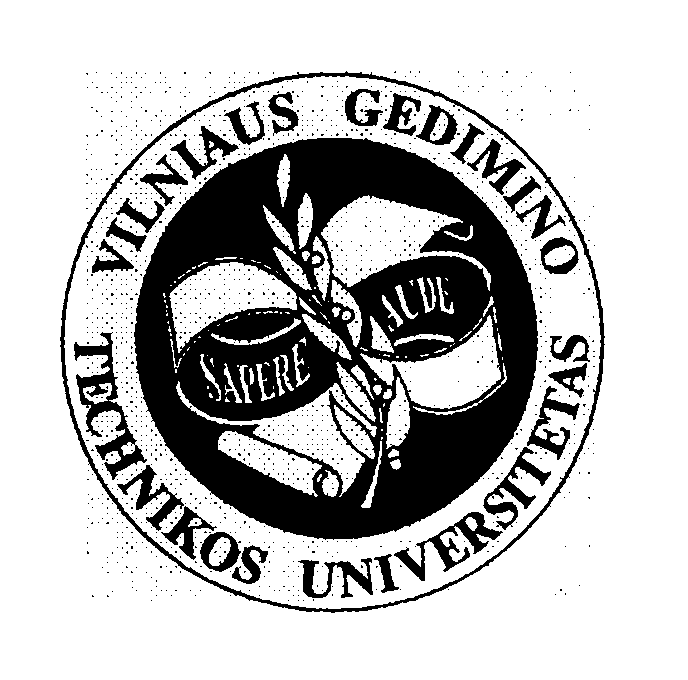 